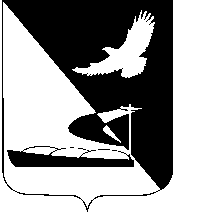 АДМИНИСТРАЦИЯ МУНИЦИПАЛЬНОГО ОБРАЗОВАНИЯ«АХТУБИНСКИЙ РАЙОН»ПОСТАНОВЛЕНИЕ07.10.2016          		  			                                                  №  439          О внесении изменений в административный регламент администрации                   МО «Ахтубинский район» по предоставлению муниципальной услуги «Предоставление земельных участков из земель, находящихся в муниципальной собственности, или права на заключение договоров аренды такого земельного участка на торгах (конкурсах, аукционах)», утвержденного постановлением администрации МО «Ахтубинский район» от 28.01.2015             № 82							В целях приведения в соответствие с действующим законодательством административных регламентов администрации                     МО «Ахтубинский район» и руководствуясь Земельным кодексом  Российской Федерации от 25.10.2001 № 136-ФЗ, Федеральным законом от 27.07.2010 № 210-ФЗ «Об организации предоставления государственных и муниципальных услуг», Федеральным законом от 06.10.2003 № 131-ФЗ «Об общих принципах организации местного самоуправления в РФ», Уставом муниципального образования «Ахтубинский район», администрация                     МО «Ахтубинский район»ПОСТАНОВЛЯЕТ:1. Внести в административный регламент, утвержденный постановлением администрации МО «Ахтубинский район» от 28.01.2015                 № 82 «Об утверждении административного регламента администрации                   МО «Ахтубинский район» по предоставлению муниципальной услуги «Предоставление земельных участков из земель, находящихся в муниципальной собственности, или права на заключение договоров аренды такого земельного участка на торгах (конкурсах, аукционах)», следующие изменения:1.1. Наименование муниципальной услуги в названии административного регламента изложить в следующей редакции: «Предоставление земельных участков, из земель, находящихся в муниципальной собственности, или права на заключение договоров аренды такого земельного участка на торгах».1.2. Пункт 1 постановления изложить в следующей редакции:«1. Утвердить административный регламент администрации                     МО «Ахтубинский район» по предоставлению муниципальной услуги  «Предоставление земельных участков из земель, находящихся в муниципальной собственности, или права на заключение договоров аренды такого земельного участка на торгах».1.3. Пункт 1.1. Раздела 1. Общие положения изложить в следующей редакции:«1.1. Административный регламент администрации                                     МО «Ахтубинский район» по предоставлению муниципальной услуги «Предоставление земельных участков из земель, находящихся в муниципальной собственности, или права на заключение договоров аренды такого земельного участка на торгах» (далее - муниципальная услуга) устанавливает сроки и последовательность действий (далее - административные процедуры) по предоставлению в соответствии с законодательством Российской Федерации.Административный регламент администрации МО «Ахтубинский район» (далее – администрация)  по предоставлению муниципальной услуги (далее - регламент) размещен на официальном сайте администрации в информационно-телекоммуникационной сети «Интернет» (далее – официальный сайт администрации, сеть Интернет)  http://ahtuba.astrobl.ru, в государственных информационных системах http://gosuslugi.astrobl.ru, http://www.gosuslugi.ru,  (далее – региональный, единый портал). Ответственным за разработку и утверждение регламента на официальном сайте администрации, региональном и едином порталах является председатель комитета имущественных и земельных отношений администрации МО «Ахтубинский район» (далее – комитет).». 1.4. Пункт 2.1. Раздела 2. Стандарт предоставления муниципальной услуги изложить в следующей редакции:«2.1. Наименование муниципальной услуги: «Предоставление земельных участков из земель, находящихся в муниципальной собственности, или права на заключение договоров аренды такого земельного участка на торгах».».1.5. Пункт 2.6.1. Раздела 2. Стандарт предоставления муниципальной услуги изложить в следующей редакции:«2.6.1. Для предоставления муниципальной услуги заявители предоставляют самостоятельно следующие документы: 2.6.1.1. Заявка на участие в аукционе по форме согласно приложению № 1 к административному регламенту с указанием банковских реквизитов счета для возврата задатка.2.6.2.2. Копии документов, удостоверяющих личность заявителя (для граждан). В случае подачи заявки представителем заявителя предъявляется доверенность.2.6.2.3. Надлежащим образом заверенный перевод на русский язык документов о государственной регистрации юридического лица в соответствии с законодательством иностранного государства в случае, если заявителем является иностранное юридическое лицо.2.6.2.4. Документы, подтверждающие внесение задатка.2.6.2.5. Запрещается требовать от заявителя:-  представления документов и информации или осуществления действий, представление или осуществление которых не предусмотрено нормативными правовыми актами, регулирующими отношения, возникающие в связи с предоставлением муниципальной услуги;- предоставления документов и информации, которые находятся в распоряжении органов, предоставляющих муниципальную услугу, иных государственных органов, органов местного самоуправления, организаций, в соответствии с нормативными правовыми актами Российской Федерации, Астраханской области, МО «Ахтубинский район».».1.6. Приложение № 1 к административному регламенту изложить в следующей редакции: «Приложение № 1к административному регламентуВ администрацию                                                                                             МО «Ахтубинский район»от:_______________________________________                                                              (организационно-правовая форма, наименование - для юридических лиц                                                 должность, фамилия, инициалы должностного лица,                 фамилия, имя, отчество для физических лиц) ________________________________________________________________                                                            (почтовый  адрес (контактный телефон при наличии):Заявка на участие в аукционе.Я,_______________________________________________________,                          фамилия, имя, отчество заявителя (его представителя)действуя от имени _______________________________________________(фамилия, имя, отчество заявителя (в случае если его интересы представляет представитель)на основании ___________________________________________________                                        наименование и реквизиты документа, подтверждающего полномочия представителяознакомившись с извещением о проведении аукциона на право заключения договора____________ желаю принять участие в аукционе.         указать вид договора                                    В случае победы на аукционе, принимаю на себя обязательство заключить договор в срок, не превышающий 30 дней с момента направления проекта договора ____________ .                                 указать вид договора                                    В случае признания меня победителем аукциона и моего отказа от заключения  договора_______________, я согласен с тем, что сумма                                                                                                                                                                                                                                                                                                                                                                                                                                                                                    (аренды, купли-продажи)внесенного мною задатка возврату не подлежит.Платежные реквизиты участника торгов,  реквизиты  банка,  счет  в банке, на который перечисляется сумма возвращаемого задатка: ___________________________________________________________________________________________________________________________________Приложения.(перечень прилагаемых документов)_______________                                                                  __________________ дата  направления запроса	                                                                                                               подпись заявителя или его                                                                                                                                                представителя»2. Отделу информатизации и компьютерного обслуживания администрации МО «Ахтубинский район» (Короткий В.В.) обеспечить размещение настоящего постановления в информационно-телекоммуникационной сети Интернет на официальном сайте администрации муниципального образования «Ахтубинский район» в разделе «Администрация» подраздел «Документы Администрации» подраздел «Утвержденные административные регламенты», в федеральной государственной информационной системе «Сводный реестр государственных и муниципальных услуг (функций)» и в федеральной государственной информационной системе «Единый портал государственных и муниципальных услуг (функций)». 3. Отделу контроля и обработки информации администрации                        МО «Ахтубинский район» (Свиридова Л.В.) представить информацию в газету «Ахтубинская правда» о размещении настоящего постановления в информационно-телекоммуникационной сети Интернет на официальном сайте администрации муниципального образования «Ахтубинский район» в разделе «Администрация» подраздел «Документы Администрации» подраздел «Утвержденные административные регламенты», в федеральной государственной информационной системе «Сводный реестр государственных и муниципальных услуг (функций)» и в федеральной государственной информационной системе «Единый портал государственных и муниципальных услуг (функций)».И.о. главы администрации                                                              В.Н. Морозова